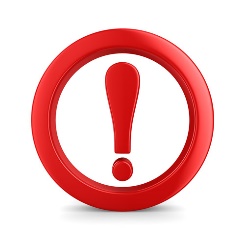 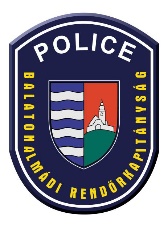 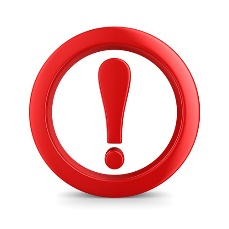 Balatonalmádi Rendőrkapitányság felhívásaa helyi lakossághozA besurranások megelőzése érdekében:zárják kulcsra a nyaralóingatlanok utcai és bejárati ajtóit, akkor is, ha otthon vagy a kertben tartózkodnakamennyiben riasztóberendezéssel ellátott a nyaraló, azt éjszakára és távollétükre minden esetben aktiváljáka nyaralóba megérkezve a személyes okmányaikat és pénztárcájukat tartalmazó táskákat ne tartsák jól látható és elérhető helyenA gépjármű lopások elkerülése érdekében:gépkocsik kulcsait ne hagyják a járműben és látható helyen a nyaralóban, az épületbena gépkocsik összes biztonsági berendezését aktiválják parkolás utánlehetőség szerint az ingatlanokon belül parkoljanak úgy, hogy több kormányozási manőverrel lehessen az ingatlant a gépjárművel elhagyniközterületen történő parkolás esetén igyekezzenek forgalmas, jól látható helyen megállni, soha ne hagyjanak értéket, műszaki cikket látható helyen a gépkocsibanaz ülés alá helyezett táska az elkövetőknek látható helyen van!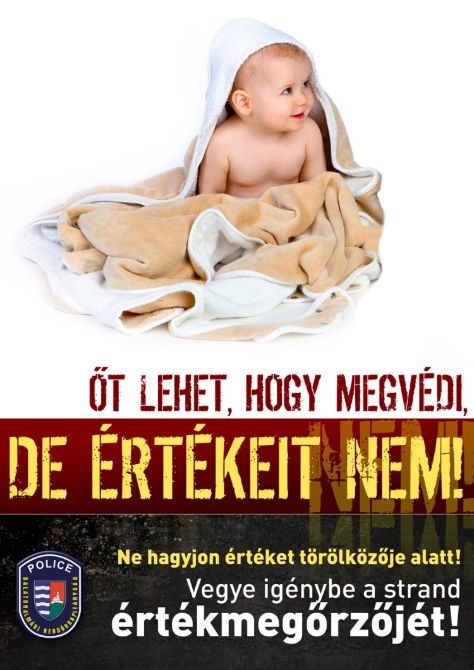 Strandolás idejére csak a szükséges értékeket vigyék magukkal, vegyék igénybe a strandok értékmegőrző szolgáltatásait, a vízben tartózkodás idejére se hagyják értékeiket őrizetlenül, kérjék meg környezetükben tartózkodókat, hogy figyeljenek oda.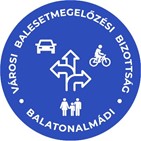 IDŐSVÉDELMI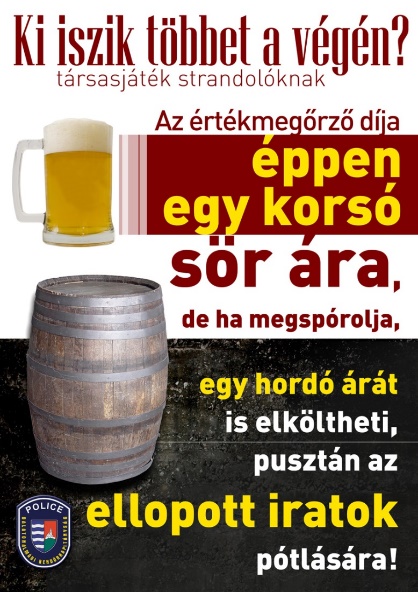 7 PARANCSOLATGázszolgáltató, vízszolgáltató, EON (áramszolgáltató) szakembere túlfizetés esetén nem visz készpénzt, mérőállás leolvasáskor nem kér készpénzt. Elszámolás mindig postán keresztül történik. CSAK A POSTÁS VISZ PÉNZT A HÁZHOZ!Idegent soha NE ENGEDJEN BE a házába, lakásába! Csukott ajtón, kapun keresztül beszéljen vele! Ha előre bejelentkezik, kérjen meg valakit, legyen ott Önnel, amikor megjön.Házalótól, kereskedőnek látszó idegentől NE VÁSÁROLJON, mert értéktelen holmit ad olcsónak tűnő áron. NE VEGYEN ELŐ PÉNZT IDEGENEK ELŐTT! NEM LÉTEZIK olyan szerencsejáték, amelyben mobiltelefon feltöltő kártya adatainak bemondása után nagy összegű pénzt, üdülést, házat, lakást, gépkocsit lehet nyerni. 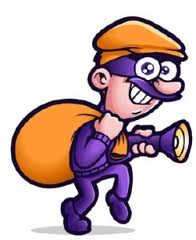 Soha ne árulja el idegenek, hogy egyedül él, mert kiszolgáltatottá válik, visszaélhetnek a bizalmával. Semmilyen, Ön által nem ismert, el nem olvasott, meg nem értett szerződést, papírt NE ÍRJON ALÁ!  Előtte mindig kérjen segítséget rokonától, a családsegítőtől, az önkormányzattól, a helyi körzeti megbízottól, hogy ne veszítse el a házát, lakását, vagyonát. Ha ellopták a pénzét, értéktárgyait, azonnal kérjen segítséget a rendőrségtől. Ne várjon másnapig, ne titkolja és szégyellje, hogy bűncselekmény áldozata lett. Amennyiben bűncselekmény történt, különösen tetten érés esetén, azonnal kérjenek rendőri segítséget az ingyenesen hívható 107-es vagy a 112-es segélyhívón,vagy a 06 88/438-711 telefonszámon.Bejelentéseit, észrevételeit megteheti a következő e-mail címen:  ugyeletbalatonalmadirk@veszprem.police.hu